Муниципальное автономное дошкольное учреждение«Детский сад № 19 «Чебурашка» общеразвивающего вида с приоритетным осуществлением художественно-эстетического развития воспитанников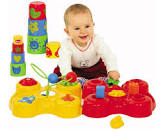  «Развивающие игрушки для детей первого года жизни» Ребенок на первом году жизни – это совершенно уникальное создание.         В каком еще возрастном периоде за столь короткий срок происходят такие удивительные превращения? Из совершенно беспомощного, крохотного существа он превращается в практически сознательного человечка, умеющего лепетать, думать, сидеть, вставать, ходить и повторять за взрослыми их действия. Все эти процессы, безусловно, запрограммированы от природы. Ведь даже при отсутствии внимания со стороны взрослых, эти превращения произойдут, правда, значительно медленнее. Процессы, которые происходят в мозге младенца, нам неведомы, но, наблюдение за ним показывает, что внешние воздействия оказывают огромное влияние на сам процесс развития в целом. В отличие от взрослых, дети относятся к игрушкам не как к предмету развлечения, а как к способу изучения окружающего мира и его познания. Чаще всего взрослые покупают игрушку, не задумываясь о ее полезности для ребенка, которая не соответствует возрастному развитию.Привлечь внимание ребенка может самый неожиданный предмет – ложка, яркая ткань, украшения. В этом возрасте игрушка представляет собой предмет, который помогает ребенку учиться чувствовать: слышать, видеть.Примерно в трехмесячном возрасте ребенок приобретает навык манипуляции с игрушками, в этом ему пока что помогают родители. Когда он уже начинает самостоятельно передвигаться в пространстве, взять, нажать, поднять игрушку ребенок уже может сам. Благодаря игрушкам ребенок учится не только чувствовать, но и развивает моторику, учится контролировать свое тело. В полгода он уже усваивает информацию о цветах, формах, размере предметов.Подбирая игрушку для ребенка в возрасте до года, необходимо следовать нескольким принципам:игрушки должны быть сделаны из дерева, пластика или резины;игрушки должны быть достаточно прочны, чтобы не повредилась при первом же броске, не должна содержать мелких отрывающихся элементов, так как дети в таком возрасте тянут все предметы в рот;желательно, чтобы игрушка имела яркий, цветной рисунок;не стоит сразу давать ребенку все игрушки, лучше менять их через несколько дней, тогда они ему не надоедят.Игрушка должна вызвать интерес у ребенка. Для этого надо его увлечь ею, сделать так, чтобы он сам до нее добрался. Необходимо разрешать играть с игрушками в разных местах – в кроватке, на полу, за столиком – это расширяет кругозор. И совсем не стоит помогать ребенку в изучении новой игрушки, пусть он сделает все сам.Для каждого возраста необходимы разные игрушки, чтобы развитие ребенка происходило правильно и эффективно.Для детей до трех месяцев подойдут мобиль (кубики, шарики, подвесные игрушки), то есть все, что можно подвесить перед глазами ребенка для развития зрения, а также музыкальные игрушки, бубенчики, колокольчики, игрушки из разных материалов, для развития тактильной чувствительности, погремушки.С четырех месяцев до полугода подойдут игрушки, которые можно пожевать, пососать, например, прорезыватели; игрушки с зеркальной поверхностью,  музыкальные игрушки, бусы, небольшой мяч из ткани.Детям от семи до девяти месяцев подойдут резиновый мяч, мячи, наполненные крупой, молоточки, шкатулки с сюрпризом, кубики, пищалки, игровой центр, книжки, игрушки для купания.После девяти месяцев ребенку уже можно предложить пирамидку, кубики для строительства башни, матрешку, игрушки в стиле «волшебного ведра» (емкость с прорезями и фигурки соответственной формы), каталки, которые можно катить перед собой, маленький конструктор, машинки, тряпичные куклы, игрушки с заводным механизмом, барабан.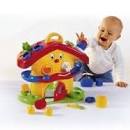 